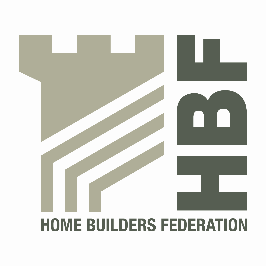 AGENDAReview of 2016 / where do we go – Statistics/annual report updateBreakout session Actions arising from previous meetingTimber Construction Concerns and Barriers &16 steps update Martin Milner – STA Sentencing guidelines updateA O BHBF HEALTH AND SAFETY FORUMTHURSDAY 19th JANUARY 2016. MEETING STARTS @ 9AMLEA MARSTON HOTEL, HAUNCH LANE, LEA MARSTON, SUTTON COLDFIELD, B76 0BY